H L Á Š E N Í   M Í S T N Í H O   R O Z H L A S U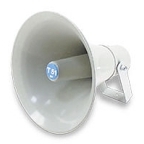 Čtvrtek – 8. 8. 2019Milí spoluobčané.Přejeme vám příjemné dopoledne.Poslechněte si naše hlášení.Ve sběrném dvoře v běžné provozní době probíhá odprodej vyřazeného školního nábytku typu „UNIVERZAL“ – různé skříně, skříňky, police. V případě zájmu se přijďte podívat a vybrat si. Cena za kus vyřazeného nábytku je 50,- Kč.MUDr. Peter Keller oznamuje, že čerpá celý příští týden od 12.8. 2019 do 16. 8. 2019 DOVOLENOU.Zastupovat ho bude MUDr. Petr Kafka ve Velké Bystřici.Fotbalový klub Přáslavice zve všechny příznivce kopané na mistrovské utkání, která se hraje 10. srpna 2019 v 17,00 hod. Naši hráči přivítají na domácím hřišti mužstvo Sokola Příkazy. Občerstvení zajištěno. Těšíme se na Vás. Vinotéka ve Velké Bystřici u kostela vás srdečně zve na odpoledne s kytarou a harmonikou, které proběhne v neděli 11. srpna 2019 od 15,00 hod. Vstupné je zdarma a vstupenky jsou výherní. Občerstvení zajištěno. Upozornění pro strávníky ŠJ: Do pátku 30. srpna se ve školní jídelně NEVAŘÍ.NABÍDKA POPELNIC: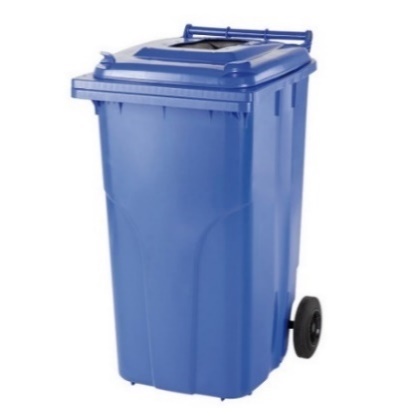 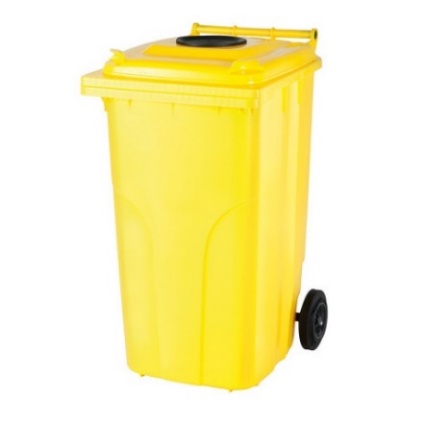 Pokud máte zájem o popelnici na plast a papír (může být i jednotlivě) o objemu 120 l za cenu: 100,- Kč/kus, zastavte se na obecním úřadě v Přáslavicích s občanským průkazem k zaplacení a sepsání smlouvy.Následně si popelnici vyzvednete ve sběrném dvoře.